Årshjul - Aktivitetskalender 2023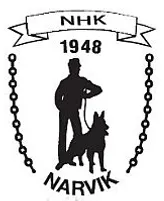 Narvik HundeklubbMai13-14 Bruks/LydighetskursInformasjon og påmelding20-21 ag konkurranse23 StyremøteSeptember9-10 ag konkurranse alle klasser16 Brukshundprøve spor alle klasser17 Brukshundprøve rundering alle klasserMai13-14 Bruks/LydighetskursInformasjon og påmelding20-21 ag konkurranse23 StyremøteSeptember9-10 ag konkurranse alle klasser16 Brukshundprøve spor alle klasser17 Brukshundprøve rundering alle klasserJuni6 Medlemsmøte10-11 Valpekurs17-18 Nosework kurs nybegynnerInformasjon og påmelding23-25 Trippel rallylydighetsstevne i SkjomenOktoberJuni6 Medlemsmøte10-11 Valpekurs17-18 Nosework kurs nybegynnerInformasjon og påmelding23-25 Trippel rallylydighetsstevne i SkjomenOktoberJuliNovemberAugust19-20 LP stevne alle klasser26-27 Nosework kurs videregåendeInformasjon og påmelding29 StyremøteDesemberAugust19-20 LP stevne alle klasser26-27 Nosework kurs videregåendeInformasjon og påmelding29 StyremøteDesember